BALTI FILMI, MEEDIA, KUNSTIDE JA KOMMUNIKATSIOONI INSTITUUTNÜÜDISMEEDIAPRAKTIKA HINDAMISLEHT (täidab praktika juhendaja)

Üliõpilase praktika lühikokkuvõte: 
Hindamisskaala: 5 – väljapaistev, 4 – väga hea, 3 – hea, 2 – rahuldav 1 – tagasihoidlik*kui praktika raames ei olnud tehnilisi ülesandeid, jätke see lahter tühjaksKOONDHINDED ÜKSIKUTE TÖÖÜLESANNETE VÕI                                                      PRAKTIKA ÜLDISTE TULEMUSTE EEST(juhendaja äranägemisel)

Juhendaja kommentaar: Õppekava kuraator: Andres Kõnnoakonno@tlu.ee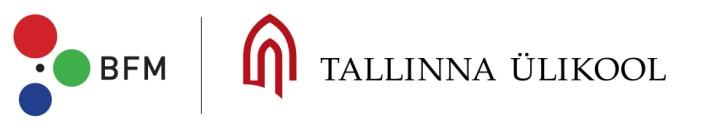 Balti filmi, meedia, kunstide ja kommunikatsiooni instituut
Narva mnt 27, 10120 Tallinn
Ph: +372 62 68 188
Fax: +372 62 68 108
Üliõpilase nimi: Asutuse, (tootmis)firma nimi:Aadress:Juhendaja kontakt: nimi, telefon, e-mail:Praktika sooritamise periood:MEESKONNATÖÖHinneHinneSuhtlemisvõimeIseseisvusVõime töötada meeskonnasKohusetundlikkusAvatus nõuannetelePüüd enesetäiendamiseleAvatus kriitikaleKohanemisvõimeTähtaegadest kinnipidamineOSKUSEDPROFESSIONAALSED OMADUSEDOskused (tehnilised)*OtsustusvõimeOskused (muud erialased)UsaldusväärsusProbleemide analüüsivõimeInitsiatiivlikusProbleemide lahendamisvõimeLoovusVõime näha laiemat piltiÜlesanne, konkreetne või üldine tulemusHinne1234567Kuupäev:Juhendaja allkiri: